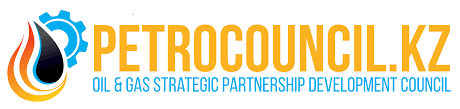 КАЛЕНДАРЬКЛЮЧЕВЫХ МЕРОПРИЯТИЙ НЕФТЕГАЗОВОГО СОВЕТА «PETROCOUNCIL» НА 2024 ГОД ЯнварьЯнварьЯнварьЯнварьЯнварьPetrocouncil По партнерству и условиям участия обращаться по электронному адресу: info@petrocouncil.kz, либо по телефону +77718774111, +7705546579119 января Cеминар по актуальным вопросам налогообложения казахстанских производителей в нефтегазовой отрасли. В рамках семинара будут обсуждены вопросы по способам получения СТ K и  индустриального сертификата, достижения нулевой ставки по НДС с помощью СТ KZ и получения налоговых преференций при ввозе импортных товаров и другие вопросы.
Участники: руководство Министерства финансов РК, Комитета государственных доходов РК и Департаментов государственных доходов Атырауской и Мангистауской областей, НПП РК "Атамекен", крупные нефтегазовые операторы, представители казахстанских нефтесервисных компаний, производители и поставщикиг. Атырау(Казахстан)ФевральФевральФевральФевральФевральPetrocouncilПо партнерству и условиям участия обращаться по электронному адресу: info@petrocouncil.kz, либо по телефону +77718774111, +7705546579116 февраля Форум PetroPolymers 2024Площадка для обсуждения вопросов по развитию казахстанской нефтегазохимической отрасли, реализации новых нефтегазохимических производств, созданию и развитию индустриальной зоны по переработке полипропилена, реализации проектов крупного, среднего и малого бизнеса на базе индустриальной зоны, переработке полимеров. Участники – крупные недропользователи, нефтехимические предприятия, субъекты крупного, среднего и малого бизнесаг. Атырау(Казахстан)МартМартМартМартМартPetrocouncilПо партнерству и условиям участия обращаться по электронному адресу: info@petrocouncil.kz, либо по телефону +77718774111, +7705546579115 марта Первый Форум «PetroLogistiсs, Rental & Transportation 2024» На Форуме будут обсуждаться вопросы: • Планы закупок крупными недропользователями, нефтехимическими предприятиями и НПЗ, услуг по логистике и аренде спецтехники • Перспективы развития местного содержания в крупных проектах в услугах по логистике и аренде спецтехники. Складирование грузов (warehouses) • Использование транспорта на проектах нефтегазовой отрасли • Альтернативные пути транспортировки нефти: планирующиеся объемы экспорта по каждому маршруту • Участие казахстанских логистических компаний в развитии альтернативных железнодорожных и морских маршрутов  Участники – поставщики услуг по логистике грузов и аренде спецтехнике, транспортные компании, нефтегазовые операторы и крупные сервисные компании, заинтересованные в новых поставщиках логистических услуг, крупный, средний и малый бизнес Регистрация на Форум по ссылке: https://forms.gle/xH4Hh9SrLZ9PsM8w9 г. Атырау(Казахстан)АпрельАпрельАпрельАпрельАпрельPetrocouncilПо партнерству и условиям участия обращаться по электронному адресу: info@petrocouncil.kz, либо по телефону +77718774111, +770554657915 апреляФорум – Выставка «PetroDigital 2024»Площадка для обмена информацией и опытом в создании и реализации стратегий цифровизации, разработки и внедрения инновационных методов и программ, автоматизации производства, применения новых подходов и Smart-решений и т.д. в нефтегазовой отрасли Участники – нефтегазовые операторы, национальные компании, международные и казахстанские IT, сервисные компанииг. Атырау(Казахстан)ИюньИюньИюньИюньИюньPetrocouncil По партнерству и условиям участия обращаться по электронному адресу: info@petrocouncil.kz, либо по телефону +77718774111, +7705546579121 июня Конференция по декарбонизации в нефтегазовой отрасли Казахстана: перспективы и текущие вопросы развитияПлощадка для обсуждения актуальных проблем глобального энергетического перехода, основанного на принципах декарбонизации, технологической модернизации и интеграции принципов ESG в процессы корпоративного управленияУчастники – недропользователи, крупные операторы, государственные органы, общественные объединения     Актау, КазахстанАвгустАвгустАвгустАвгустАвгустPetrocouncilПо партнерству и условиям участия обращаться по электронному адресу: info@petrocouncil.kz, либо по телефону +77718774111, +7705546579123 августаФорум «Petro HR 2024»Ежегодное отраслевое мероприятие по обсуждению социально-трудовых отношений в нефтегазовой сфере, подготовке кадров и цифровизации в HR, а также актуальных вопросов получения рабочих разрешений, сертификации и тренингов.Участники – более 300 топ-менеджеров и ключевых специалистов ведущих нефтегазовых и нефтесервисных компаний, а также руководителей высших и средних учебных заведений, специализирующихся на подготовке кадров и повышении квалификации.г. Актау(Казахстан)СентябрьСентябрьСентябрьСентябрьСентябрьPetrocouncilПо партнерству и условиям участия обращаться по электронному адресу: info@petrocouncil.kz, либо по телефону +77718774111, +7705546579120 сентябряФорум-Выставка «PetroMaintanance 2024»2-й Форум-выставка, посвящённый вопросам техобслуживания и ремонта в нефтегазовой отрасли, объединяющий ключевых участников нефтегазового и нефтесервисного рынков.Участники – крупные нефтегазовые операторы и сервисные компании, государственные органы, средний и малый бизнесг. Атырау(Казахстан)НоябрьНоябрьНоябрьНоябрьPetrocouncilПо партнерству и условиям участия обращаться по электронному адресу: info@petrocouncil.kz, либо по телефону +77718774111, +7705546579122 ноябряСеминар по актуальным вопросам управления цепочками поставок в нефтегазовой отрасли «Supply Chain Management in Oil&Gas”г. Атырау(Казахстан)ДекабрьДекабрьДекабрьДекабрьPetrocouncilПо партнерству и условиям участия обращаться по электронному адресу: info@petrocouncil.kz, либо по телефону +77718774111, +7705546579120 декабряКруглый стол/конференция «Актуальные вопросы электроэнергетики в нефтегазовой отрасли»Площадка для обсуждения вопросов по энергетике Участники - нефтегазовые операторы и сервисные компании, государственные органы, средний и малый бизнесг. Атырау(Казахстан)PetrocouncilПо партнерству и условиям участия обращаться по электронному адресу: info@petrocouncil.kz, либо по телефону +77718774111, +77055465791ДекабрьОфициальный прием Petrocouncil г. Атырау(Казахстан)